Whole-of-life Embodied Carbon Assessment Report Template 

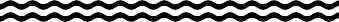 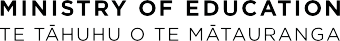 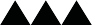 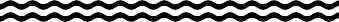 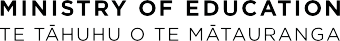 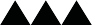 Life Cycle Assessments (LCA) for New Build Projects in Schools

Ministry of EducationVersion 1.0 September 2022Version ControlIntroductionThis report template sets out the Life Cycle Assessment (LCA) assumptions, report format, and information required when undertaking whole-of-life carbon assessments on a Ministry of Education (Ministry or MoE) new build project.User guide for this reporting templateSummary of actions for each design stageProject InformationProject and Building DescriptionPlease provide a description of the project i.e., construction of a new classroom block consisting of 6 learning hubs etc.<write here>Estimated Building Construction CostPlease track the building construction cost estimated at each phase in the table below. This information may be useful for supporting options at key decision making milestones if the information is available.Building Construction CostBuilding Meta-data This information is important for the Ministry to be able to analyse the carbon impact of school buildings with differing environmental conditions and building typologies.Reporting requirements to be aligned with MBIE’s Whole-of-Life Embodied Carbon Assessment: Technical Methodology (MBIE, 2022, p.8), and Ministry where available. Please record the building’s meta-data in the table below:Building meta-data*   External area on floors and vertical circulation above ground level used for building access or outdoor learning. This includes external stairs, decking or ramps to ground and upper floors but not paved areas to the ground floor.** This is to be used as the GFA for carbon per square metre calculations. A definition for GFA can be found in the glossary.Modelling Tools Please confirm below which modelling tools have been used. If the tools used vary as the project progresses, please note in the ‘Other’ tab, or below, how data was collected for each phase.Life Cycle Assessment Modelling Tool - Global Warming Potential Energy ModellingMaterials Quantity Data Collection Modelling AssumptionsLife Cycle Assessment AssumptionsThe life cycle Assessment assumptions that are to be used throughout this report are listed in the table below. Life Cycle Assessment AssumptionsBRANZ reference datasetsThe reference datasets to be used throughout this report are linked in the table below.Weblinks to BRANZ reference datasetsEmbodied Carbon Assumptions MBIE’s Embodied Carbon Data Quality table below shows the preferred hierarchy for quality of embodied carbon data.Embodied Carbon Data Quality Hierarchy (MBIE)Operational Carbon and Energy Modelling AssumptionsEnergy modelling to measure operational carbon is not mandatory and inclusion of this requirement will be discussed at the individual project level. The table below provides the assumptions that are to be used.Operational Carbon and Energy Modelling AssumptionsBuilding Element Categories for LCA: We have largely adopted MBIE’s Embodied Carbon Technical Methodology for our building element items and categories to be used for LCA. The table below summarises the building element categories.  Appendix 1 provides a detailed list of building elements included in each of the categories.Building Element Categories (Adapted from MBIE)*   The MBIE Embodied Carbon Technical Methodology states these elements are ‘voluntary’ for reporting. For Ministry LCA reports, these items are mandatory for inclusion due to their impact on overall emissions.** The MBIE Embodied Carbon Technical Methodology states these elements as ‘voluntary’ for reporting. For Ministry LCA reports, these items are mandatory for inclusion due to their impact on embodied and operational emissions. At the time of writing, MBIE has categorised this item as ‘Structure’, but for consistency with CBI classification it has been re-categorised as a ‘Building Services’ item for Ministry LCA reports. Placeholder ValuesFor non-structural internal elements and building service elements, we provide some placeholder values for embodied carbon to allow design teams the option of a simplified LCA at Preliminary Design if specific values aren’t known.The placeholder values for non-structural internal elements and building services are shown in the section 7.3 tables (black font, top row) in per m2 quantumsums. These values need to be multiplied by the floor area to evaluate total embodied carbon (GFA Total (m2) x placeholder values = total carbon). The project’s GFA Total value should be noted in section 2.What is included in Building Services placeholder valuesEmbodied carbon data for HVAC building services is not yet well understood, and some items are excluded from MBIE’s LCA methodology.The building services placeholder value covers general building heating and/or HVAC, and lifts. Our LCA methodology excludes embodied carbon for general services such as ICT, electrical, security and water in accordance with the current MBIE methodology. If you wish to include these figures in your LCA, this is okay but they must be reported separately from the LCA Report Template totals.What data needs to be added if you use the Building Services placeholderIf your project includes solar PV or heating, rainwater collection or other significant* additions then their embodied carbon values must be added onto the Building Services placeholder value.*   See appendix 1 in the LCA Report Template for further detail on what is to be included and excluded when undertaking an LCA for us, including what is a significant addition.Using Project-specific ValuesPlaceholder values can be overwritten where more accurate values are known to a project team. If using project-specific values, they must be used for every LCA module, i.e. placeholder values and specific values cannot be mixed. For reader clarity, please change the colour of overwritten placeholder values to green text.If your project is not using a full HVAC system or a lift, we recommend using project-specific data (if available) for lifts and any heating, cooling and ventilation systems.Masterplanning – 50%Potential Environmental Design Strategies for the MasterplanProvide a concise summary (not a full report) of: the potential site-wide environmental design strategies that could be considered for the school’s Masterplan strategies to minimise the whole-of-life embodied and operational carbon for any new building projectsany limitations due to site or project constraints (e.g., site conditions) any viable innovative solutions that could be considered. See Appendix 10 for a summary of MBIE’s carbon reduction strategies. The table below summarises factors that DSNZ asks project teams to consider. These provide useful items to consider when evaluating what is practical for your project.Environmental Design Strategies (excerpt from DSNZ)Supporting documentation for Masterplan 50% is attached in Appendix 3               Yes      No  Summary of the Masterplan environmental design strategy options<write here>Masterplanning – 100%Preferred Environmental Design Strategies for the MasterplanProvide a summary (not a full report) of:the preferred environmental design strategies to minimise whole of life carbon considered viable for your project’s Masterplan, any limitations due to constraints (e.g., site conditions). any identified innovative solutions to be considered Supporting documentation for Masterplan 100% is attached in Appendix 4              Yes      No  Summary of the preferred/ recommended Masterplan environmental design strategies <write here>Preliminary Design - 50% Summary of Key Building Elements Options AnalysisFor this project stage, the focus is to compare the key building elements likely to have the greatest impact on whole of life emissions. Supporting documentation is attached in Appendix 5                                               Yes      No  Summary of Key Building Element Options:Provide a summary list of the substructure, superstructure and external envelope building elements considered for option analysis during Preliminary Design 50%.Building Elements Summary 50% PDLimitations & ConstraintsProvide commentary on limitations and constraints that impacted the ability to propose low carbon options for any of the elements above.<write here>Detailed Option Analysis for Structure and Building Envelope ElementsIn the tables below, provide:the building element options for substructure, superstructure and the building envelope that have been explored (or the one viable option if this is the case)the carbon associated with these optionsan elemental project cost as estimated by the project Quantity Surveyor (if available)a tick for the preferred (pref.) option for each building element option.Below each table summarise the basis for selecting the preferred option, include comment on meeting DSNZ standards and any benefits or risksCarbon optioneering is not required for building element options or categories that are not relevant to a project. Carbon Analysis for Foundations/ Substructure options: (GWP kgCO2e)Supporting comments for preferred option <write here>Carbon Analysis for Earth Retaining Structures options: (GWP kgCO2e)Supporting comments for preferred option <write here>Carbon Analysis for Ground Floor Structures options: (GWP kgCO2e)Supporting comments for preferred option <write here>Carbon Analysis for Upper Floor Structure options: (GWP kgCO2e)Supporting comments for preferred option <write here>Carbon Analysis for Load Bearing Systems options: (GWP kgCO2e)Supporting comments for preferred option <write here>Carbon Analysis for Roof Structure options: (GWP kgCO2e)Supporting comments for preferred option <write here>Carbon Analysis for Roof System options: (GWP kgCO2e)Supporting comments for preferred option <write here>Carbon Analysis for Cladding / Façade (incl. openings) options: (GWP kgCO2e)Supporting comments for preferred option For this option include how the preferred option will impact other facets of the building including operational carbon (e.g., maintenance, operational costs, energy use, heating, cooling, lighting). <write here>Preliminary Design - 100%Summary of Finalised Structure and Building Envelope SelectionsThe focus of this stage is to undertake an LCA bringing together the preferred building elements to assess the overall emissions of the building. Key points for this stage are:Section 3.5 outlines the scope of materials to be included in the embodied carbon LCA assessment. At Preliminary Design, placeholder values are acceptable to be used in your LCA for non-structural internal elements and building services. If selections for non-structural internal elements are finalised, replace the placeholder value with actual element values. EPD data, if available, may be used as a comparison between element options instead of modelling carbon.If your project includes any other significant services, then you must add this embodied carbon value to the Building Services placeholder value. Supporting documentation is attached in Appendix 6                                               Yes      No  Summary ListList the finalised selections for building elements for structure and the building envelope in this table.Building Element Summary 100% PDLimitations & ConstraintsProvide commentary on limitations and constraints that impacted the proposed carbon reductions. <write here>Calculating embodied carbon for non-structural and building service elementsAt Preliminary Design it is acceptable to use placeholder values provided below. If you wish to undertake a final (draft) LCA and have project specific values, that is also acceptable.Embodied Carbon Values for Non-structural and Building Service ElementsPlaceholder values for non-structural internal elements (or actual values if known)Placeholder values for building service elementsLife Cycle Assessment Summary – Preliminary Embodied Carbon Results (GWP kgCO2e)Please enter the LCA embodied carbon results into the tables below. Enter the values for preferred options for: SubstructureSuperstructureBuilding envelopeEnter the most accurate values for Non-Structural Internal Elements and Building Services. These are either:the totalled placeholder values, orproject-specific values for preferred selectionsPreliminary Design LCA Summary table*   For this 100% Preliminary Design Assessment, please also report the carbon (total and per m2) with a 10% contingency added to account for extra items (such as fixings) which may not have been accounted for at this stage. ConclusionProvide commentary on:how the project is tracking towards Ministry Carbon Targets any limitations and steps that are being taken.<write here>Life Cycle Assessment: Embodied Carbon Results (Graphed)The following chart shows embodied carbon (Gross) per m2 GFA Total (kgCO2e/m2) across building system categories. Please note that Non-Structural Internal Elements and Building Services are based on placeholder carbon intensities at this stage. The following chart shows embodied carbon (Gross) per m2 GFA Total (kgCO2e/m2) across the life cycle stages. Summary of Potential Operational Efficiency StrategiesProvide a summary of environmental design strategies that could be used to improve operational efficiency. Refer to DSNZ and the table below as a useful starting point. At this stage we are looking for a written summary, not necessarily energy modelling results. Environmental Design Strategies (adapted from DSNZ)Summary<write here>Developed Design – 50%Summary of Optioneered Building ElementsFor this stage of the project, the focus is to:finalise selections of the substructure, superstructure and the building envelope, and compare options for non-structural internal elements, and account for building services with use of the placeholder values plus compare ‘add-on’ selections or use project specific data if known.Reporting in this section may not be required if the 100% Preliminary Design accurately reports embodied carbon. i.e. if the project-specific values for non-structural internal elements and building services were used at 100% Preliminary Design. This needs to be confirmed with the Ministry Delivery Manager. Supporting documentation is attached in Appendix 7                                                Yes      No  Summary List:Provide a summary list of:the finalised selections for key building elements, andoptions considered for non-structural internal elements and building services. Building Element Summary 50% DDLimitations & ConstraintsProvide commentary on limitations and constraints that impacted the proposed carbon reductions. <write here>Updated Embodied Carbon ResultsProvide updated carbon results for the finalised key building elements selections, and an approximate cost as estimated by the Quantity Surveyor if available. Carbon Results for Foundations/ Substructure options: (GWP kgCO2e)Carbon Results for Earth Retaining Structures options: (GWP kgCO2e)Carbon Results for Ground Floor Structures options: (GWP kgCO2e)Carbon Results for Upper Floor Substructure options: (GWP kgCO2e)Carbon Results for Load Bearing Systems Structures options: (GWP kgCO2e)Carbon Results for Roof Structure options: (GWP kgCO2e)Carbon Results for Cladding / Façade (incl. opening) options: (GWP kgCO2e)Carbon Results for Roof System options: (GWP kgCO2e)Embodied Carbon Analysis ResultsIn the tables below, provide:the non-structural internal elements that have been explored the carbon associated with these optionsan elemental cost as estimated by the project Quantity Surveyor (if available)a tick for the preferred (pref.) option for each building element option.EPD data, if available, may be used as a comparison between element options instead of modelling carbon.Analysis is not required for building element options or categories that are not relevant to a project. Carbon Analysis for Internal Floor Finish options: (GWP kgCO2e)Supporting comments for preferred option <write here>Carbon Analysis for Internal non-loadbearing walls options: (GWP kgCO2e)Supporting comments for preferred option <write here>Carbon Analysis for Internal Wall Finish options: (GWP kgCO2e)Supporting comments for preferred option <write here>Carbon Analysis for Internal Door options: (GWP kgCO2e)Supporting comments for preferred option <write here>Carbon Analysis for Ceiling options: (GWP kgCO2e)Supporting comments for preferred option <write here>Developed Design – 100%Life Cycle Assessment Summary: Finalised Building Element SelectionsAt this stage of the project, the focus is to bring together the finalised selections for all building systems and assess the overall emissions of the building. Supporting documentation is attached in Appendix 8                                               Yes      No  Summary List:List the final proposed building elements in the table.Building Element Summary 100% DDLimitations & ConstraintsProvide commentary on limitations and constraints that impacted the proposed carbon reductions. <write here>Life Cycle Assessment Summary: Embodied Carbon Results (GWP kgCO2e)Please complete the following embodied carbon results below. Enter the values for finalised selection for: Substructure, superstructure and the building envelope, andnon-structural internal elements.Enter the adapted placeholder values provided for Building Services. Include:The provided Building Services placeholder value, plus finalised selections forEmbodied carbon data for:Any other significant service orProject specific data if knownLife Cycle Assessment SummaryConclusionProvide commentary on how the project is tracking towards the Ministry Carbon Targets, highlighting in particular any limitation and constraints.<write here>Life Cycle Assessment: Embodied Carbon Results (Graphed)The following chart shows embodied carbon (Gross) per m2 GFA Total (kgCO2e/m2) across building system categories. The following chart shows embodied carbon (Gross) per m2 GFA Total (kgCO2e/m2) across the life cycle stages. Summary of Preferred Operational Efficiency StrategiesProvide an updated summary of the preferred environmental design strategies that have been used to increase operational efficiency and lower operational carbon. DSNZ provides a useful starting point. We are looking for a brief written summary of strategies.Environmental Design Strategies (adapted from DSNZ)Summary<write here>Energy Modelling (Optional)Refer to Section 3.4 for assumptions to be used for energy modelling. Record the energy use intensity in the tables below, red text requires data input.Modelling operational energy could be used to justify increases in embodied carbon where the overall life cycle carbon emissions are reduced. Operational Carbon Results (Optional)Please complete the following operational carbon results below, red text requires data input.Climate Change – (GWP kgCO2e)*MNA – Module not assessed. This is for future inclusion as water data becomes increasingly available.Life Cycle Assessment – Whole-of-Life Results (Graphed)The following charts show embodied carbon (Gross) and operational carbon per m2 GFA Total (kgCO2e/m2). As Built Summary of Materials Used in ConstructionPlease select the following Building System Elements used on in the table below (multiple selections are permitted). This information will be used for future benchmarking.To facilitate future research, please also append all supporting documentation, including:quantity of schedules, emission factors andenergy modelling data used in this LCA.Supporting documentation is attached in Appendix 9                                               Yes      No  As-Built Building ElementsAs-Built Life Cycle Assessment Update: Embodied Carbon Results (GWP kgCO2e)If there are material changes in the project between the Design stage LCA and As-built, please complete the following embodied carbon results below. Enter the values for finalised selections.ConclusionProvide commentary on how the project tracked towards the Ministry Carbon Targets, highlighting in particular any limitation and constraints.<write here>As-Built Life Cycle Assessment: Embodied Carbon Results (Graphed)The following chart shows embodied carbon (Gross) per m2 GFA Total (kgCO2e/m2) across building system categories. The following chart shows embodied carbon (Gross) per m2 GFA Total (kgCO2e/m2) across the life cycle stages. Energy Modelling (Optional)Refer to Section 3.4 for assumptions to be used for energy modelling. Record the energy use intensity in the tables below, red text requires data input.Operational Carbon Results (Optional)Please complete the following operational carbon results below, red text requires data input.Climate Change – (GWP kgCO2e)*MNA – Module not assessed. This is for future inclusion as water data becomes increasingly available.Life Cycle Assessment: Whole-of-Life Results (Graphed)The following charts show embodied carbon (Gross) and operational carbon per m2 GFA Total (kgCO2e/m2). AppendicesAppendix 1: Building System Elements Categorisation: Detailed list of LCA inclusions and exclusions for each categoryRefer to the table below for a description of Building System Elements categorisation, scope, and level of detail to be used during life cycle analyses. Elements for inclusion are not limited to those noted in the ‘Include’ column – these are examples of the type of scope and level of detail that is expected, and common elements that may be ambiguous with categorisation. Building System Elements Categorisation: Detailed list of inclusions and exclusions* The MBIE Embodied Carbon Technical Methodology states these elements are ‘voluntary’ for reporting. For Ministry LCA reports, these items are mandatory for inclusion due to their impact on overall emissions.** The MBIE Embodied Carbon Technical Methodology states these elements as ‘voluntary’ for reporting. For Ministry LCA reports, these items are mandatory for inclusion due to their impact on embodied and operational emissions. At the time of writing, MBIE has categorised this item as ‘Structure’, but for consistency with the Climate Bonds Initiative (CBI) classification it has been re-categorised as a ‘Building Services’ item for Ministry LCA reports. Appendix 2: GlossaryRefer to the table below for definitions of common terms used throughout this report. GlossaryAppendix 3: Masterplanning 50% - Supporting Documentation<Include below any supporting documentation, eg. drawings, specifications, imagery>Appendix 4: Masterplanning 100% - Supporting Documentation<Include below any supporting documentation, eg. drawings, specifications, imagery>Appendix 5: Preliminary Design 50% - Supporting Documentation<Include below any supporting documentation, eg. drawings, specifications, imagery>Appendix 6: Preliminary Design 100% - Supporting Documentation<Include below any supporting documentation, eg. drawings, specifications, imagery>Appendix 7: Developed Design 50% - Supporting Documentation<Include below any supporting documentation, eg. drawings, specifications, imagery>Appendix 8: Developed Design 100% - Supporting Documentation<Include below any supporting documentation, eg. drawings, specifications, imagery>Appendix 9: As-Built - Supporting Documentation<Include below any supporting documentation, eg. drawings, specifications, imagery. Please also attached the LCA data set.> Appendix 10: Carbon Reduction Strategies (MBIE)Below are carbon reduction strategies as described by MBIE (2020).Maximise New Build Efficiency: ensure the size and quantity of new buildings are proportional to the need, upgrade existing buildings so they can be used effectively, and increase the longevity of new buildings and their components to reduce avoidable new build in the future.Increase building Material Efficiency: use less material in new buildings, including reducing waste and minimising replacement over the building’s life cycle.Reduce the Carbon Intensity of the materials used in new buildings: either by making design choices to use low-carbon materials over high-carbon alternatives, and/or reducing the embodied carbon of the construction materials.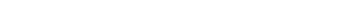 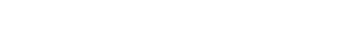 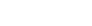 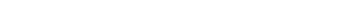 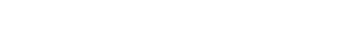 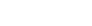 	Published by the New Zealand Ministry of Education,  September 2022 Ministry of Education PO Box 1666, Thorndon 6140 Wellington, New Zealand www.education.govt.nz Copyright © Ministry of Education 2022 This publication is subject to copyright. Apart from any fair dealing for the purpose of private study, research, criticism or review, or permitted under the Copyright Act, no part may be reproduced without the permission of the Ministry of Education, New Zealand.Version DateNotesVersion 1.01 September 2022First general release: LCA reporting on embodied carbon for new buildsItemGuidance commentsOrder of workWith a few exceptions, this document is set out to follow a sequential, chronological order. As you work through a design stage, completing each section in the order they are arranged should work best for workflow. Text in blue fontBlue font indicates areas in the template to be filled out by project teams. Supporting informationIf supporting information is provided, check the yes box in the relevant section of the report, and refer to the specific attached information as needed to support any summary comments.Collapsing SectionsFor ease of document scrolling, we have made each header collapsible.Navigation from the contents page Each content header will hyperlink you to the section.Update the content page numbersIf you feel comfortable doing so, update the content page numbers only when adding content. Project PhaseSummary of actions for each design stageProject start and all design stagesEnsure section 2, Project Information is filled out and up-to-dateProvide supporting information in the relevant design stage appendices, as needed.Masterplanning 50%Section 4A brief written summary that:includes potential environmental design strategies to be considered within the project’s Masterplan highlights key risks and constraints for the siteidentifies opportunities for positive interventionsMasterplanning 100%Section 5A brief written summary that provides a recommended environmental design strategy to:minimise carbon emissions, minimise environmental impact, and take advantage of positive opportunitiesPreliminary Design 50%Section 6Identify viable options for each system listed under substructure, superstructure and building envelope in section 6.1.Summarise constraints, if any, that limit the ability to select low carbon options. Undertake initial LCA option analysis and report the information in section 6.2.Select preferred substructure, superstructure and building envelope systems and provide summary comments to support these selections.Preliminary Design 100%Section 7List the preferred substructure, superstructure and building envelope systems.Provide an update on any constraints limiting the ability to select low carbon options.Undertake an LCA to measure embodied carbon, bringing together:Substructure (using preferred selections) Superstructure (using preferred selections)Building envelope (using preferred selections)Non-structural internal elements using either:Ministry placeholder values, orproject specific values if they are known.Building services using:Ministry placeholder values for building services (HVAC and lifts) plus values for any other significant services (if known). Provide brief summaries for:how the project is tracking against Ministry carbon targets, and potential strategies to provide operational efficiencies Complete section 2.2 and provide estimated costs per m2 for your preferred design options, and check whether section 2 is up-to date.Developed Design 50%(if required)Section 8Confirm finalised selections for substructure, superstructure and building envelope elements.If not done already, list viable options for non-structural internal elements and building services in section 8.1. Summarise constraints, if any, that limit the ability to select low carbon options.Select preferred non-structural internal elements and provide summary comments to support these selections.Developed Design 100%(if required)Section 9List the finalised substructure, superstructure and building envelope element selections in section 9.2Provide an update on any constraints limiting the ability to select low carbon options.Update or complete a full LCA to measure embodied carbon, bringing together: Substructure (finalised selections)Superstructure (finalised selections)Building envelope (finalised selections)Non-structural internal elements (finalised selections)Ministry placeholder values for building services (HVAC and lifts) plus values for any other significant services (if known). Energy modelling to measure operational carbon is encouraged if there are benefits to the project in doing so, but not mandatory.Complete section 2.2 and provide estimated costs per m2 for your preferred design options, and check whether section 2 is up-to date. As-BuiltSection 10Complete the summary table of building system elements that have been used on the project.If required:Complete a full LCA to reflect the environmental impact of the as-built building.If energy modelling was undertaken to measure operational carbon, we may request an updated report.Complete section 2.2 and provide estimated costs per m2 for your preferred design options, and check whether section 2 is up-to date.Project PhaseBuilding Construction Cost (Total)Building Construction Cost (per m2 GFA Total)Embodied Carbon Gross (per m2 GFA Total)Preliminary Design 50%$$ per m2 (GFA Total)(Not required)Preliminary Design 100%$$ per m2 (GFA Total)000 kgCO2e/m2Developed Design 50% (Optional)$$ per m2 (GFA Total)(Not required)Developed Design 100%(Optional)$$ per m2 (GFA Total)000 kgCO2e/m2As-Built Design(Optional)$$ per m2 (GFA Total)000 kgCO2e/m2Building Meta-dataBuilding Meta-dataCitye.g., AucklandPostcodee.g., 1052H1 Climate Zonee.g., Zone 1Seismic Zonee.g., Zone 1Importance Levele.g., IL2Building SPG NFA000 m2 (From SPG)Building SPG GFA000 m2 (From SPG)Building External GFA *000 m2GFA Total ** = Building SPG GFA + Building External GFA000 m2Ground Floor Plate Gross Area000 m2Number of Storeys Above Gradee.g. 3-storeysNumber of Storeys Below Gradee.g. 1-storeyStructural Frame Type (pick one)            Steel          Concrete         Timber       ☐ CombinationStructural Frame Type (pick one)            Steel          Concrete         Timber       ☐ CombinationFloor Structures                                                              Concrete         Timber        CombinationFloor Structures                                                              Concrete         Timber        CombinationBRANZ LCA QuickeToolOne Click LCAOther (please specify)☐IESEnergy PlusSefairaOther (please specify)BIM  (Revit / Archicad)QSDrawing measureOther (please specify)AssumptionsAssumptionsBuilding Design Life50-years (As per MBIE/ Building Act Section 113) A 50 year design life is for consistent LCA reporting purposes only. We encourage resilient and durable designs to exceed this building design life.Energy Emissions Factor(Grid)Use BRANZ’s Environmental Scenario Guidance to determine energy emissions factors for the New Zealand electrical gridNew Zealand grid environmental factors (module B6) Material DataRefer to BRANZ module datasets listed in Section 3.2 if project specific EPD module data is incomplete. Section 3.3 outlines MBIE’s carbon data quality hierarchy.Carbon per m2 Calculations (kgCO2e/m2)For carbon calculations that are per square metre, use the GFA Total within the table in Section 2.3ModuleReferenceA4Construction transport (module A4)A5Construction site waste (module A5)B2Building materials maintenance (module B2)B4Building materials replacement (module B4)C1Building end-of-life (module C1)Materials DataBRANZ CO₂NSTRUCT.Level of Data QualityMaterial or product specification and data qualityMaterial or product embodied carbon dataHighest(preferred)5As-built information for material/ product specifications and quantities, that include allowances for site wasteEN 15804 compliant EPD for specific product used in building4Detailed Schedule of Quantities, reflecting amounts and specifications of materials included in the building contractNew Zealand sector EN 15804 compliant EPD for product type3Quantities take-off from a BIM model used in the design processGlobal EN 15804 compliant EPD for product type2Rough estimates of material quantities and material types at early stage/ concept designEmbodied carbon data for product type from non-EN 15804 compliant EPD, or other databases1Lowest(to be avoided)Benchmarked material quantity data from similar building typesPlaceholder valuesOperational Carbon and Energy Modelling AssumptionsOperational Carbon and Energy Modelling AssumptionsUsage AssumptionsDQLS StandardsClimate ScenariosNIWA specific to climate zone InclusionsLifts (refer BRANZ CO2NSTRUCT)Lighting (TBC)Plug loads (5.4 W/sqm based on NZS 4243.1: 2007)ExclusionsTo be confirmedWater (for future inclusion)To be confirmedBuilding SystemElements (MBIE)NotesSubstructureFoundations/ SubstructureEarth retaining structuresBasementsRefer to Appendix 1 for Building System Element scope, categorisation, and level of detailSuperstructureGround floor structureUpper floor(s) structureLoad bearing systemsRoof structureStairs *Refer to Appendix 1 for Building System Element scope, categorisation, and level of detailBuilding Envelope Cladding/ Façade (incl. openings)Roof system Refer to Appendix 1 for Building System Element scope, categorisation, and level of detailNon-Structural Internal ElementsInternal floor finishesInternal non-loadbearing wallsInternal wall finishesInternal doorsCeilings *122 kgCO2e/m2(BRANZ placeholder value that can be used for Non-structural Internal Elements in Preliminary Design 100%)Building ServicesHVAC equipmentLifts and escalators **91 kgCO2e/m2 (Placeholder value that can be used for Building Services throughout an LCA – any vertical transport, solar, water collection values must be added to the placeholder value)Building ServicesOther SignificantRefer to Appendix 1 for Building System Element scope, categorisation, and level of detailEnvironmental Context and Factors:EcologyClimate, Sun and WindTopographyGeology and HydrologyNatural HazardsNatural EnvironmentSpatial Design:OrientationFlexibilityAdaptabilityResilienceDurabilityPassive Design:Building material and systemsNatural Lighting and ShadingNatural Heating and VentilationMinimising Operational energyMinimising operational wasteWater conservationElementsSummary List of OptionsSummary List of OptionsSubstructureFoundations/ SubstructureSummary list of options hereSubstructureEarth retaining structuresSummary list of options hereSuperstructureGround floor structureSummary list of options hereSuperstructureUpper floor(s) structureSummary list of options hereSuperstructureLoad bearing systemsSummary list of options hereSuperstructureRoof structureSummary list of options hereBuilding Envelope Cladding/ Façade (incl. openings)Summary list of options hereBuilding Envelope Roof systemSummary list of options hereBuilding Element OptionsBuilding Element Options1: NameDescription summary2: NameDescription summaryGross Emissions kgCO2e(excl. module D and biogenic)Gross Emissions kgCO2e(excl. module D and biogenic)Gross Emissions kgCO2e(excl. module D and biogenic)Gross Emissions kgCO2e(excl. module D and biogenic)Potential Removals kgCO2e(module D and biogenic)Potential Removals kgCO2e(module D and biogenic)Potential Removals kgCO2e(module D and biogenic)TodayFutureFutureTotal (Gross)BiogenicBenefitsTotal (Net)Building Element OptionsABCEmbodied CarbonBiogenicCarbonDEmbodied CarbonCost $Pref.1: Name000000000000000000000$000k2: Name000000000000000000000$000kBuilding Element OptionsBuilding Element Options1: Option NameDescription summary2: Option NameDescription summaryGross Emissions kgCO2e(excl. module D and biogenic)Gross Emissions kgCO2e(excl. module D and biogenic)Gross Emissions kgCO2e(excl. module D and biogenic)Gross Emissions kgCO2e(excl. module D and biogenic)Potential Removals kgCO2e(module D and biogenic)Potential Removals kgCO2e(module D and biogenic)Potential Removals kgCO2e(module D and biogenic)TodayFutureFutureTotal (Gross)BiogenicBenefitsTotal (Net)Building Element OptionsABCEmbodied CarbonBiogenicCarbonDEmbodied CarbonCost $Pref.1: Name000000000000000000000$000k2: Name000000000000000000000$000kBuilding Element OptionsBuilding Element Options1: Option NameDescription summary2: Option NameDescription summaryGross Emissions kgCO2e(excl. module D and biogenic)Gross Emissions kgCO2e(excl. module D and biogenic)Gross Emissions kgCO2e(excl. module D and biogenic)Gross Emissions kgCO2e(excl. module D and biogenic)Potential Removals kgCO2e(module D and biogenic)Potential Removals kgCO2e(module D and biogenic)Potential Removals kgCO2e(module D and biogenic)TodayFutureFutureTotal (Gross)BiogenicBenefitsTotal (Net)Building Element OptionsABCEmbodied CarbonBiogenicCarbonDEmbodied CarbonCost $Pref.1: Name000000000000000000000$000k2: Name000000000000000000000$000kBuilding Element OptionsBuilding Element Options1: Option NameDescription summary2: Option NameDescription summaryGross Emissions kgCO2e(excl. module D and biogenic)Gross Emissions kgCO2e(excl. module D and biogenic)Gross Emissions kgCO2e(excl. module D and biogenic)Gross Emissions kgCO2e(excl. module D and biogenic)Potential Removals kgCO2e(module D and biogenic)Potential Removals kgCO2e(module D and biogenic)Potential Removals kgCO2e(module D and biogenic)TodayFutureFutureTotal (Gross)BiogenicBenefitsTotal (Net)Building Element OptionsABCEmbodied CarbonBiogenicCarbonDEmbodied CarbonCost $Pref.1: Name000000000000000000000$000k2: Name000000000000000000000$000kBuilding Element OptionsBuilding Element Options1: Option NameDescription summary2: Option NameDescription summaryGross Emissions kgCO2e(excl. module D and biogenic)Gross Emissions kgCO2e(excl. module D and biogenic)Gross Emissions kgCO2e(excl. module D and biogenic)Gross Emissions kgCO2e(excl. module D and biogenic)Potential Removals kgCO2e(module D and biogenic)Potential Removals kgCO2e(module D and biogenic)Potential Removals kgCO2e(module D and biogenic)TodayFutureFutureTotal (Gross)BiogenicBenefitsTotal (Net)Building Element OptionsABCEmbodied CarbonBiogenicCarbonDEmbodied CarbonCost $Pref.1: Name000000000000000000000$000k2: Name000000000000000000000$000kBuilding Element OptionsBuilding Element Options1: Option NameDescription summary2: Option NameDescription summaryGross Emissions kgCO2e(excl. module D and biogenic)Gross Emissions kgCO2e(excl. module D and biogenic)Gross Emissions kgCO2e(excl. module D and biogenic)Gross Emissions kgCO2e(excl. module D and biogenic)Potential Removals kgCO2e(module D and biogenic)Potential Removals kgCO2e(module D and biogenic)Potential Removals kgCO2e(module D and biogenic)TodayFutureFutureTotal (Gross)BiogenicBenefitsTotal (Net)Building Element OptionsABCEmbodied CarbonBiogenicCarbonDEmbodied CarbonCost $Pref.1: Name000000000000000000000$000k2: Name000000000000000000000$000kBuilding Element OptionsBuilding Element Options1: Option NameDescription summary2: Option NameDescription summaryGross Emissions kgCO2e(excl. module D and biogenic)Gross Emissions kgCO2e(excl. module D and biogenic)Gross Emissions kgCO2e(excl. module D and biogenic)Gross Emissions kgCO2e(excl. module D and biogenic)Potential Removals kgCO2e(module D and biogenic)Potential Removals kgCO2e(module D and biogenic)Potential Removals kgCO2e(module D and biogenic)TodayFutureFutureTotal (Gross)BiogenicBenefitsTotal (Net)Building Element OptionsABCEmbodied CarbonBiogenicCarbonDEmbodied CarbonCost $Pref.1: Name000000000000000000000$000k2: Name000000000000000000000$000kBuilding Element OptionsBuilding Element Options1: Option NameDescription summary2: Option NameDescription summaryGross Emissions kgCO2e(excl. module D and biogenic)Gross Emissions kgCO2e(excl. module D and biogenic)Gross Emissions kgCO2e(excl. module D and biogenic)Gross Emissions kgCO2e(excl. module D and biogenic)Potential Removals kgCO2e(module D and biogenic)Potential Removals kgCO2e(module D and biogenic)Potential Removals kgCO2e(module D and biogenic)TodayFutureFutureTotal (Gross)BiogenicBenefitsTotal (Net)Building Element OptionsABCEmbodied CarbonBiogenicCarbonDEmbodied CarbonCost $Pref.1: Name000000000000000000000$000k2: Name000000000000000000000$000kBuilding SystemElementsSummary ListSubstructureFoundations/ SubstructurePreferred selection hereSubstructureEarth retaining structuresPreferred selection hereSuperstructureGround floor structurePreferred selection hereSuperstructureUpper floor(s) structurePreferred selection hereSuperstructureLoad bearing systemsPreferred selection hereSuperstructureRoof structurePreferred selection hereBuilding Envelope Cladding/ Façade (incl. openings)Preferred selection hereBuilding Envelope Roof systemPreferred selection hereGross Emissions kgCO2e(excl. module D and biogenic)Gross Emissions kgCO2e(excl. module D and biogenic)Gross Emissions kgCO2e(excl. module D and biogenic)Gross Emissions kgCO2e(excl. module D and biogenic)Potential Removals kgCO2e (module D and biogenic)Potential Removals kgCO2e (module D and biogenic)Potential Removals kgCO2e (module D and biogenic)TodayFutureFutureTotal (Gross)BiogenicBenefitsTotal (Net)Building SystemABCEmbodied CarbonBiogenic CarbonDEmbodied CarbonNon-str. Internal ElementskgCO2e/m2 GFA5151201220-1121Non-str. Internal ElementskgCO2e Total(multiply GFA Total (m2) by value)000000000000000000000Gross Emissions kgCO2e(excl. module D and biogenic)Gross Emissions kgCO2e(excl. module D and biogenic)Gross Emissions kgCO2e(excl. module D and biogenic)Gross Emissions kgCO2e(excl. module D and biogenic)Potential Removals kgCO2e (module D and biogenic)Potential Removals kgCO2e (module D and biogenic)Potential Removals kgCO2e (module D and biogenic)TodayFutureFutureTotal (Gross)BiogenicBenefitsTotal (Net)Building SystemABCEmbodied CarbonBiogenic CarbonDEmbodied CarbonBuilding ServiceskgCO2e/m2 GFA156412910-289Building ServiceskgCO2e Total(multiply GFA Total (m2) by value)000000000000000000000Gross Emissions kgCO2e(excl. module D and biogenic)Gross Emissions kgCO2e(excl. module D and biogenic)Gross Emissions kgCO2e(excl. module D and biogenic)Gross Emissions kgCO2e(excl. module D and biogenic)Potential Removals kgCO2e (module D and biogenic)Potential Removals kgCO2e (module D and biogenic)Potential Removals kgCO2e (module D and biogenic)TodayFutureFutureTotal (Gross)BiogenicBenefitsTotal (Net)Building SystemABCEmbodied CarbonBiogenic CarbonDEmbodied CarbonSubstructure000000000000000000000Superstructure000000000000000000000Building Envelope000000000000000000000Non-str. Internal Elements000000000000000000000Building Services000000000000000000000Total0000000000000000000000000000Total + 10% Contingency*0000000000000000000000000000Per m2  (GFA Total)000000000000000000000Per m2 (GFA Total) + 10%*000000000000000000000MoE Carbon Target Meets target?  Yes   No Meets target?  Yes   No Meets target?  Yes   No 500Environmental Context and Factors:irrigationClimate, Sun and WindTopographyNative plantingNatural EnvironmentSpatial Design:FlexibilityAdaptabilityResilienceDurabilityPassive Design:Building material and systemsNatural Lighting and ShadingNatural Heating and VentilationMinimising Operational energyMinimising operational wasteWater conservationMinimise harmful substancesSupplementary Active Design:Ease of maintenanceLow whole of life costs and carbonBuilding SystemElementsSummary ListSubstructureFoundations/ SubstructureFinalised selection hereSubstructureEarth retaining structuresFinalised selection hereSuperstructureGround floor structureFinalised selection hereSuperstructureUpper floor(s) structureFinalised selection hereSuperstructureLoad bearing systemsFinalised selection hereSuperstructureRoof structureFinalised selection hereBuilding Envelope Cladding/ Façade (incl. openings)Finalised selection hereBuilding Envelope Roof systemFinalised selection hereNon-Structural Internal ElementsInternal floor finishesSummary list of options hereNon-Structural Internal ElementsInternal non-loadbearing wallsSummary list of options hereNon-Structural Internal ElementsInternal wall finishesSummary list of options hereNon-Structural Internal ElementsInternal doorsSummary list of options hereNon-Structural Internal ElementsCeilings *Summary list of options hereBuilding ServicesHVAC EquipmentSummary list of options hereBuilding ServicesLifts and escalatorsSummary list of optionsBuilding ServicesOther SignificantSummary list of optionsBuilding Element OptionsBuilding Element Options1: Finalised SelectionDescription summaryGross Emissions kgCO2e(excl. module D and biogenic)Gross Emissions kgCO2e(excl. module D and biogenic)Gross Emissions kgCO2e(excl. module D and biogenic)Gross Emissions kgCO2e(excl. module D and biogenic)Potential Removals kgCO2e(module D and biogenic)Potential Removals kgCO2e(module D and biogenic)Potential Removals kgCO2e(module D and biogenic)TodayFutureFutureTotal (Gross)BiogenicBenefitsTotal (Net)Building Element OptionsABCEmbodied CarbonBiogenicCarbonDEmbodied CarbonCost $Pref.1: Finalised Selection000000000000000000000$000kBuilding Element OptionsBuilding Element Options1: Finalised SelectionDescription summaryGross Emissions kgCO2e(excl. module D and biogenic)Gross Emissions kgCO2e(excl. module D and biogenic)Gross Emissions kgCO2e(excl. module D and biogenic)Gross Emissions kgCO2e(excl. module D and biogenic)Potential Removals kgCO2e(module D and biogenic)Potential Removals kgCO2e(module D and biogenic)Potential Removals kgCO2e(module D and biogenic)TodayFutureFutureTotal (Gross)BiogenicBenefitsTotal (Net)Building Element OptionsABCEmbodied CarbonBiogenicCarbonDEmbodied CarbonCost $Pref.1: Finalised Selection000000000000000000000$000kBuilding Element OptionsBuilding Element Options1: Finalised SelectionDescription summaryGross Emissions kgCO2e(excl. module D and biogenic)Gross Emissions kgCO2e(excl. module D and biogenic)Gross Emissions kgCO2e(excl. module D and biogenic)Gross Emissions kgCO2e(excl. module D and biogenic)Potential Removals kgCO2e(module D and biogenic)Potential Removals kgCO2e(module D and biogenic)Potential Removals kgCO2e(module D and biogenic)TodayFutureFutureTotal (Gross)BiogenicBenefitsTotal (Net)Building Element OptionsABCEmbodied CarbonBiogenicCarbonDEmbodied CarbonCost $Pref.1: Finalised Selection000000000000000000000$000kBuilding Element OptionsBuilding Element Options1: Finalised SelectionDescription summaryGross Emissions kgCO2e(excl. module D and biogenic)Gross Emissions kgCO2e(excl. module D and biogenic)Gross Emissions kgCO2e(excl. module D and biogenic)Gross Emissions kgCO2e(excl. module D and biogenic)Potential Removals kgCO2e(module D and biogenic)Potential Removals kgCO2e(module D and biogenic)Potential Removals kgCO2e(module D and biogenic)TodayFutureFutureTotal (Gross)BiogenicBenefitsTotal (Net)Building Element OptionsABCEmbodied CarbonBiogenicCarbonDEmbodied CarbonCost $Pref.1: Finalised Selection000000000000000000000$000kBuilding Element OptionsBuilding Element Options1: Finalised SelectionDescription summaryGross Emissions kgCO2e(excl. module D and biogenic)Gross Emissions kgCO2e(excl. module D and biogenic)Gross Emissions kgCO2e(excl. module D and biogenic)Gross Emissions kgCO2e(excl. module D and biogenic)Potential Removals kgCO2e(module D and biogenic)Potential Removals kgCO2e(module D and biogenic)Potential Removals kgCO2e(module D and biogenic)TodayFutureFutureTotal (Gross)BiogenicBenefitsTotal (Net)Building Element OptionsABCEmbodied CarbonBiogenicCarbonDEmbodied CarbonCost $Pref.1: Finalised Selection000000000000000000000$000kBuilding Element OptionsBuilding Element Options1: Finalised SelectionDescription summaryGross Emissions kgCO2e(excl. module D and biogenic)Gross Emissions kgCO2e(excl. module D and biogenic)Gross Emissions kgCO2e(excl. module D and biogenic)Gross Emissions kgCO2e(excl. module D and biogenic)Potential Removals kgCO2e(module D and biogenic)Potential Removals kgCO2e(module D and biogenic)Potential Removals kgCO2e(module D and biogenic)TodayFutureFutureTotal (Gross)BiogenicBenefitsTotal (Net)Building Element OptionsABCEmbodied CarbonBiogenicCarbonDEmbodied CarbonCost $Pref.1: Finalised Selection000000000000000000000$000kBuilding Element OptionsBuilding Element Options1: Finalised SelectionDescription summaryGross Emissions kgCO2e(excl. module D and biogenic)Gross Emissions kgCO2e(excl. module D and biogenic)Gross Emissions kgCO2e(excl. module D and biogenic)Gross Emissions kgCO2e(excl. module D and biogenic)Potential Removals kgCO2e(module D and biogenic)Potential Removals kgCO2e(module D and biogenic)Potential Removals kgCO2e(module D and biogenic)TodayFutureFutureTotal (Gross)BiogenicBenefitsTotal (Net)Building Element OptionsABCEmbodied CarbonBiogenicCarbonDEmbodied CarbonCost $Pref.1: Finalised Selection000000000000000000000$000kBuilding Element OptionsBuilding Element Options1: Finalised SelectionDescription summaryGross Emissions kgCO2e(excl. module D and biogenic)Gross Emissions kgCO2e(excl. module D and biogenic)Gross Emissions kgCO2e(excl. module D and biogenic)Gross Emissions kgCO2e(excl. module D and biogenic)Potential Removals kgCO2e(module D and biogenic)Potential Removals kgCO2e(module D and biogenic)Potential Removals kgCO2e(module D and biogenic)TodayFutureFutureTotal (Gross)BiogenicBenefitsTotal (Net)Building Element OptionsABCEmbodied CarbonBiogenicCarbonDEmbodied CarbonCost $Pref.1: Finalised Selection000000000000000000000$000kBuilding Element OptionsBuilding Element Options1: Option NameDescription summary2: Option NameDescription summaryGross Emissions kgCO2e(excl. module D and biogenic)Gross Emissions kgCO2e(excl. module D and biogenic)Gross Emissions kgCO2e(excl. module D and biogenic)Gross Emissions kgCO2e(excl. module D and biogenic)Potential Removals kgCO2e(module D and biogenic)Potential Removals kgCO2e(module D and biogenic)Potential Removals kgCO2e(module D and biogenic)TodayFutureFutureTotal (Gross)BiogenicBenefitsTotal (Net)Building Element OptionsABCEmbodied CarbonBiogenicCarbonDEmbodied CarbonCost $Pref.1: Name000000000000000000000$000k2: Name000000000000000000000$000kBuilding Element OptionsBuilding Element Options1: Option NameDescription summary2: Option NameDescription summaryGross Emissions kgCO2e(excl. module D and biogenic)Gross Emissions kgCO2e(excl. module D and biogenic)Gross Emissions kgCO2e(excl. module D and biogenic)Gross Emissions kgCO2e(excl. module D and biogenic)Potential Removals kgCO2e(module D and biogenic)Potential Removals kgCO2e(module D and biogenic)Potential Removals kgCO2e(module D and biogenic)TodayFutureFutureTotal (Gross)BiogenicBenefitsTotal (Net)Building Element OptionsABCEmbodied CarbonBiogenicCarbonDEmbodied CarbonCost $Pref.1: Name000000000000000000000$000k2: Name000000000000000000000$000kBuilding Element OptionsBuilding Element Options1: Option NameDescription summary2: Option NameDescription summaryGross Emissions kgCO2e(excl. module D and biogenic)Gross Emissions kgCO2e(excl. module D and biogenic)Gross Emissions kgCO2e(excl. module D and biogenic)Gross Emissions kgCO2e(excl. module D and biogenic)Potential Removals kgCO2e(module D and biogenic)Potential Removals kgCO2e(module D and biogenic)Potential Removals kgCO2e(module D and biogenic)TodayFutureFutureTotal (Gross)BiogenicBenefitsTotal (Net)Building Element OptionsABCEmbodied CarbonBiogenicCarbonDEmbodied CarbonCost $Pref.1: Name000000000000000000000$000k2: Name000000000000000000000$000kBuilding Element OptionsBuilding Element Options1: Option NameDescription summary2: Option NameDescription summaryGross Emissions kgCO2e(excl. module D and biogenic)Gross Emissions kgCO2e(excl. module D and biogenic)Gross Emissions kgCO2e(excl. module D and biogenic)Gross Emissions kgCO2e(excl. module D and biogenic)Potential Removals kgCO2e(module D and biogenic)Potential Removals kgCO2e(module D and biogenic)Potential Removals kgCO2e(module D and biogenic)TodayFutureFutureTotal (Gross)BiogenicBenefitsTotal (Net)Building Element OptionsABCEmbodied CarbonBiogenicCarbonDEmbodied CarbonCost $Pref.1: Name000000000000000000000$000k2: Name000000000000000000000$000kBuilding Element OptionsBuilding Element Options1: Option NameDescription summary2: Option NameDescription summaryGross Emissions kgCO2e(excl. module D and biogenic)Gross Emissions kgCO2e(excl. module D and biogenic)Gross Emissions kgCO2e(excl. module D and biogenic)Gross Emissions kgCO2e(excl. module D and biogenic)Potential Removals kgCO2e(module D and biogenic)Potential Removals kgCO2e(module D and biogenic)Potential Removals kgCO2e(module D and biogenic)TodayFutureFutureTotal (Gross)BiogenicBenefitsTotal (Net)Building Element OptionsABCEmbodied CarbonBiogenicCarbonDEmbodied CarbonCost $Pref.1: Name000000000000000000000$000k2: Name000000000000000000000$000kBuilding SystemElementsSummary ListGroundwork / Foundations(i.e. Substructure)Foundations/ SubstructureFinalised selection hereGroundwork / Foundations(i.e. Substructure)Earth retaining structuresFinalised selection hereStructure(i.e. Superstructure)Ground floor structureFinalised selection hereStructure(i.e. Superstructure)Upper floor(s) structureFinalised selection hereStructure(i.e. Superstructure)Load bearing systemsFinalised selection hereStructure(i.e. Superstructure)Roof structureFinalised selection hereBuilding Envelope Cladding/ Façade (incl. openings)Finalised selection hereBuilding Envelope Roof systemFinalised selection hereNon-Structural Internal ElementsInternal floor finishesFinalised selection hereNon-Structural Internal ElementsInternal non-loadbearing wallsFinalised selection hereNon-Structural Internal ElementsInternal wall finishesFinalised selection hereNon-Structural Internal ElementsInternal doorsFinalised selection hereNon-Structural Internal ElementsCeilings *Finalised selection hereBuilding ServicesHVAC equipmentFinalised selection hereBuilding ServicesLifts and escalators **Finalised selection hereBuilding ServicesOther significantFinalised selection hereGross Emissions kgCO2e(excl. module D and biogenic)Gross Emissions kgCO2e(excl. module D and biogenic)Gross Emissions kgCO2e(excl. module D and biogenic)Gross Emissions kgCO2e(excl. module D and biogenic)Potential Removals kgCO2e (module D and biogenic)Potential Removals kgCO2e (module D and biogenic)Potential Removals kgCO2e (module D and biogenic)TodayFutureFutureTotal (Gross)BiogenicBenefitsTotal (Net)Building SystemABCEmbodied CarbonBiogenic CarbonDEmbodied CarbonGroundwork / Substructure000000000000000000000Structure000000000000000000000Building Envelope000000000000000000000Non-str. Internal Elements000000000000000000000Building Services000000000000000000000Total0000000000000000000000000000Total + 10% Contingency*0000000000000000000000000000Per m2     (GFA Total)000000000000000000000Per m2 (GFA Total) + 10%*000000000000000000000MoE Carbon Target Meets target?  Yes ☐  No ☐Meets target?  Yes ☐  No ☐Meets target?  Yes ☐  No ☐500Environmental Context and Factors:EcologyClimate, Sun and WindTypographyGeology and HydrologyNatural HazardsSpatial Design:OrientationProgrammeFlexibilityAdaptability, Resilience, DurabilityPassive Design:Building material and systemsNatural Lighting and ShadingNatural Heating and VentilationMinimising Operational energyMinimising operational wasteWater conservationMinimise harmful substancesSupplementary Active Design:Ease of maintenanceLow whole of life costs and carbonEnergy Use IntensityEnergy Use IntensityTotal (kW.hr/yr)000Per GFA m2 (kW.hr/m2/yr)00MoE Carbon Target(kW.hr/m2/yr)TBCB6B7Total (B6-B7)Operational Use000MNA*MNA*Total000MNA*MNA*Per m2     (GFA Total)000MNA*MNA*MoE Carbon Target  (m2)TBCTBCTBCBuilding SystemElementsProject Specified ElementProject Specified ElementGroundwork / Foundations(i.e. Substructure)Substructure/foundations  Concrete ground beams Concrete piles Concrete perimeter footing Raft Timber piles Other (please specify)Groundwork / Foundations(i.e. Substructure)Earth retaining structures  Yes  NoGroundwork / Foundations(i.e. Substructure)Basements Yes NoStructure(i.e. Superstructure)Ground floor structure Concrete slab Timber floor structure Other (please specify)Structure(i.e. Superstructure)Upper floor(s) structure Concrete Timber CombinationStructure(i.e. Superstructure)Load bearing systems: gravity/ lateral structural frames and walls Steel frame Concrete frame Mass timber frame (LVL or Glulam) Concrete shear walls CLT shear walls Framed wall, braced with sheet liningStructure(i.e. Superstructure)Roof structure Steel DHS purlins Timber purlins Steel truss Timber truss Steel rafter Timber rafter Steel cable bracing Other (please specify)Building EnvelopeCladding/ Façade – Whole element (includes insulation, int. finishes)  Curtain Wall Cladding Timber Cladding Flat Sheet Cladding Prefinished Metal Cladding Metal Profiled Sheet Clad Masonry Veneer Clad Fibre cement soffit Plywood soffit High pressure laminate soffit Other (please specify)Building EnvelopeRoof system (includes covering and insulation) Profiled metal cold roof Membrane roofing Tiles SIPs panel Built-up metal warm roof Built-up membrane warm roof Other (please specify)Building EnvelopeExternal windows and doors Timber framed windows Aluminium framed windows Single glazed Double glazed Thermally broken Glass coating (please specify) Tinted glass Trickle vents in window suites Timber solid core door Glazed door Aluminium door Garage/ steel roller door Louvres/ grilles Sun shading devices BMS window controls Other (please specify)Non-structural internal elementsInternal non-loadbearing walls Timber framed partitions Steel framed partitionsNon-structural internal elementsInternal floor finishes Carpet tiles Carpet broadloom Flotex carpet Vinyl Marmoleum Polished Concrete Tiles Strandboard flooring Hardwood sports floor Other (please specify)Building servicesHVAC equipment Heat pump (specify quantity) Central boiler and radiators (specify boiler type if known) Central air conditioning  Electric radiant panel heaters Refrigerant in HVAC system (please specify) Passively ventilated WC electric ventilation WC passive ventilation Other (please specify)Building servicesLifts and Escalators Lift EscalatorBuilding servicesOther Significant PV Solar hot water Rainwater collection (not on town water supply) Rainwater collection (on town water supply) Other (please specify)Gross Emissions kgCO2e(excl. module D and biogenic)Gross Emissions kgCO2e(excl. module D and biogenic)Gross Emissions kgCO2e(excl. module D and biogenic)Gross Emissions kgCO2e(excl. module D and biogenic)Potential Removals kgCO2e (module D and biogenic)Potential Removals kgCO2e (module D and biogenic)Potential Removals kgCO2e (module D and biogenic)TodayFutureFutureTotal (Gross)BiogenicBenefitsTotal (Net)Building SystemABCEmbodied CarbonBiogenic CarbonDEmbodied CarbonGroundwork / Substructure000000000000000000000Structure000000000000000000000Building Envelope000000000000000000000Non-str. Internal Elements000000000000000000000Building Services000000000000000000000Total0000000000000000000000000000Per m2   (GFA Total)000000000000000000000MoE Carbon Target Meets target?  Yes ☐  No ☐Meets target?  Yes ☐  No ☐Meets target?  Yes ☐  No ☐500Energy Use IntensityEnergy Use IntensityTotal (kW.hr/yr)000Per GFA m2 (kW.hr/m2/yr)00MoE Carbon Target(kW.hr/m2/yr)TBCB6B7Total (B6-B7)Operational Use000MNA*MNA*Total000MNA*MNA*Per m2 (GFA Total)000MNA*MNA*MoE Carbon Target  (m2)TBCTBCTBCcategoryElementsIncludeExcludeGroundwork / Foundations(i.e. Substructure)Foundations/ SubstructureProducts below the underside of the ground floor slabFoundationsHardfillingPilesDamp proof membraneSteel reinforcing barFormworkFixingsExternal hard landscaping surfaces and substructures outside building perimeterExternal services, including drainageGroundwork / Foundations(i.e. Substructure)Earth retaining structuresRetaining wallsTemporary scaffoldingExternal hard landscaping retaining walls outside building perimeterGroundwork / Foundations(i.e. Substructure)Basements ExcavationBasement wallsTemporary scaffoldingStructure(i.e. Superstructure)Ground floor structureGround floor structure (slab, joists etc)Steel reinforcing bar in concrete slabDamp proof membraneConcrete nibs (e.g. building perimeter, or in wet areas)FoundationsSubstructureFormworkTemporary scaffoldingFloor finishesExternal hard landscaping surfaces outside building perimeter (e.g. pavers)Structure(i.e. Superstructure)Upper floor(s) structureUpper floor structures (slab, double tees, joists etc.)Upper floor verandah structureConcrete nibs (e.g. building perimeter, or in wet areas)FormworkTemporary scaffoldingFloor finishesStructure(i.e. Superstructure)Load bearing systems Gravity and lateral structural frames Columns and beamsSteel reinforcing bar in concrete columnsLoad bearing wallsSecondary structure (e.g. stair stringers)Steel flitch connections (for LVL and CLT)Intumescent paintPaint finish to structureFixings (e.g. nails, screws, nail plates, bolts)FormworkPlasterboard or paint finish to load bearing wallsExternal wall studsExternal wall rigid air barrierStructure(i.e. Superstructure)Roof structureRaftersPurlinsSteel cable bracingSteel anglesFixings (e.g. nails, screws, nail plates, bolts)Roof coveringRoof insulationRoof internal finishesStructure(i.e. Superstructure)Stairs *Primary stair flight (concrete, timber etc.)Steel reinforcing bar in concreteLandingsFixings (e.g. nails, screws, nail plates, bolts)HandrailsBalustradesStair floor finish (e.g. carpet)Supporting structure (e.g. steel stringers, columns and beams)Building Envelope Cladding/ Façade (incl. openings)Paint finish to cladding if applicableCladding layerRigid air barrierMembraneWall framing (studs, top and bottom plate, nogs)InsulationInternal plasterboard layerCurtain wall & mullionsSoffitsOpenable external windowsExternal door leaf (slid core, hollowcore, glazed etc.)Paint finish to door leaf (undercoat, primer, top coat)Door jamb (timber, aluminium)External louvres/ grillesFixings (e.g. nails, screws, nail plates, bolts)Cladding/ Façade secondary elements (seals, brackets)FlashingsScotiasInternal paint finishExternal windows and doorsSkylightsFixed curtain wall panelsCurtain wall mullionsDoor hardwareDoor security (e.g. emergency break glass, request exit buttons, card readers)Window security and hardwareCurtains/ blindsBuilding Envelope Roof systemRoof coveringInsulationMembraneInternal finishesRigid air barrierSkylightsFixings (e.g. nails, screws, nail plates, bolts)RaftersPurlinsFall protection systemsPhotovoltaic arrayGuttersDownpipesFlashingsMonkeytoe platformsNon-structural Internal ElementsNon-loadbearing wallsWall framing (studs, top and bottom plate, nogs)Wall lining (e.g. plasterboard)InsulationBulkheadsTimber batten screeningBalustradesHandrailsFixings (e.g. nails, screws, nail plates, bolts)Paint finishesWall coverings (e.g. Autex)Decorative boards/ panelsAcoustic clipsSealant (fire rated around penetrations)Non-structural Internal ElementsInternal floor finishesFloor finish (carpet, vinyl, marmoleum, tiles etc)Adhesive/ glueGroutConcrete grind and polishFixings (e.g. nails, screws, nail plates, bolts)Floor structure i.e. slab or joistsFloor finish underlaySkirtingTactile indicatorsStair nosingsNon-structural Internal ElementsInternal wall finishesPaint finishes (undercoat, primer, top coat)Wall coverings (e.g. Autex)Plywood (if exposed finish)Decorative board/ panelBathroom finishes (wall tiles, seratone panels)Fixings (e.g. nails, screws, nail plates, bolts)PlasterboardSkirtingCornicesAngles to exposed edges of wall coverings e.g. AutexTimber batten screeningBalustradesHandrailsCurtains/ blindsNon-structural Internal ElementsInternal doorsDoor leaf (solid core, hollowcore, glazed etc)Paint finish to door leaf (undercoat, primer, top coat)Door jamb (timber, aluminium)Door hardwareDoor security (e.g. emergency break glass, request exit buttons, card readers)Lintels above doorwayNon-structural Internal ElementsCeilings *Plasterboard and finishesCeiling tilesPrimary suspension grid systemTimber framingFixings (e.g. nails, screws, nail plates, bolts)Edge trimAcoustic clipsSealantsBuilding ServicesHVAC equipmentHVACRefrigerantsWaterDrainageElectrical servicesOther building systems e.g. fire and security systemsBuilding ServicesLifts and Escalators **Lifts (housing and passenger car)EscalatorsRefer BRANZ CO2NSTRUCT for carbon data on liftsLift structure i.e. steel columns or beams on lift shaft perimeterLift perimeter wallsBuilding ServicesOther SignificantPhotovoltaic arraySolar hot waterRainwater collection (not on town water supply)Rainwater collection (on town water supply)Other (please specify)TermDefinitionSourceBiogenic CarbonBiogenic carbon involves biological sources such as trees, plants and soil. In a carbon cycle, trees capture CO2 from the atmosphere during photosynthesis and store it. The carbon that has been sequestered in this way is released at a later stage when timber is burned or rots away. Because timber stores carbon, assuming it comes from sustainable forests (replanted after harvest), it has a low carbon footprint as a house material.BRANZCarbon Dioxide equivalent (or CO2eq)A measure of the global warming caused by all greenhouse gases released by a specific activity. In addition to Carbon Dioxide (CO2), it includes the impacts of other greenhouse gases, which are typically less significant than the impact of CO2, but are included for completeness.MBIE, 2020Carbon EmissionsA shorthand term for emissions of all greenhouse gases, CO2 and others, which cause global warming.MBIE, 2020Carbon Emissions•  Emissions caused by non-renewable energy use, at all life cycle stages (any modules in A, B, C or D).•  Emissions caused by processes that emit greenhouse gasses, at all life cycle stages (any modules in A, B, C or D).MBIE, 2022Carbon FootprintA measure of the carbon emissions derived from a Life Cycle Assessment(LCA) study, reported in the impact category of climate change or Global Warming Potential (GWP), measured in CO2e.MBIE, 2020Carbon Removals•  Use of natural materials that store sequestered carbon that has been removed from the atmosphere by organic growth (module A1).•  Carbonation of concrete during the building’s lifetime (module B1).•  Potential benefits that may be realised by recycling material after end-of-life, avoiding future emissions from the use of virgin material (module D).MBIE, 2022Co-Ordinated Building Information (CBI)CBI (Co-ordinated Building Information) is a classification system designed by and for members of the construction industry, to co-ordinate the five main information sources: drawings; specifications; quantities; technical and research information; trade information and publications.Masterspec,2022Embodied CarbonA shorthand term for whole-of-life embodied carbon. For construction materials or products, this is the amount of carbon emissions released throughout their supply chains, including raw material extraction and transportation, manufacturing process, construction site activities and material losses, repair, maintenance and replacement, as well as the end-of-life processing. For a building, the embodied carbon is the sum of the embodied carbon of all the constituent materials or products within the building.MBIE, 2020Embodied Carbon (Gross)Embodied Carbon excluding Carbon Removals (module D and biogenic carbon)MoE, 2022Environmental Product Declaration (EPD)This is a third-party verified report of Life Cycle Assessment (LCA) results for a construction material product or material. It uses ISO and often also EN standards. It documents the actual environmental performance of the product or material across a number of impact categories, including embodied carbon, usually reported under ‘Global Warming Potential’ (GWP) in units of kg CO2e.MBIE, 2020Gross Floor Area (GFA)The area enclosed by all the exterior walls of a building, measured to the external face of the external wallsDSNZ, 2022Gross Floor Area (GFA) TotalExternal area on floors and vertical circulation above ground level used for building access or outdoor learning. This includes external stairs, decking or ramps to ground and upper floors but not paved areas to the ground floor.MoE, 2022Greenhouse GasesGases that trap heat in the earth’s atmosphere, contributing to global warming. The most prevalent ones are Carbon Dioxide (CO2), Methane (CH4), Nitrous Oxide (N2O), and fluorinated gases (such as CFCs, HCFCs, HFCs etc. found in refrigerants). Of these, CO2 causes the largest warming impact.MBIE, 2020Global Warming Potential (GWP)The GWP of a gas indicates the contribution to global warming resulting from the emission of one unit of that gas compared to one unit of carbon dioxide (CO2), which has a value of 1.BRANZ, 2022Life Cycle Assessment (LCA)A method of assessing the environmental impacts associated with all stages of a product’s life, from raw material extraction to its processing, manufacture, distribution, use, repair, maintenance, and end of life treatment.MBIE, 2020Net Floor Area (NFA)Net floor area The occupiable/useable area within buildings such as teaching spaces, resource rooms, administration spaces, gyms, libraries, auditoriums, halls and multi-purpose spaces.DSNZ, 2022Operational CarbonCarbon emissions attributable to the operation of buildings. See the MBIE Transforming Operational Efficiency Framework.MBIE, 2020School Property Guide (SPG)The SPG is a calculator that determines how much area, in square metres, a school may need for teaching and non-teaching uses. Area is related to a school’s student rollDSNZ, 2022FactorWays to reduce emissionsSourceConsider size of new buildings that will meet user needsWhen developing the brief for a new building, consider the efficiency of the new building being proposed, and alternative ways to meet the end user’s needs.MBIE, 2020Repurposing existing buildings/value of heritageMake the use of existing buildings a viable alternative to building new, using retrofit or upgrade work if required.MBIE, 2020Flexibility and ResilienceEnsure buildings will still be usable after earthquakes, the effects of climate change, and other potential changes over the design life, and are flexible enough to be adjusted with minimal impact if the user needs change, avoiding emissions from future rebuilds.MBIE, 2022Building to lastEnsure building performance settings reflect the likely design life that can be achieved, enabling all the residual life of a building to be used.MBIE, 2020FactorWays to reduce emissionsSourceAppropriate performance requirementsStipulate realistic and reasonable performance requirements for the design of the building components to meet the end-user requirements. Ensure excessive or multiple contingencies are not embedded in the design process.MBIE, 2020The efficient use of materials by designersOnly specify as much material as required to meet performance requirements – and not more (lean design).Consider material quantities at the concept design stage of a building, to ensure its form is conducive to high material efficiency.MBIE, 2020Reduce construction wasteReduce waste of materials in construction and upstream processes to minimise production to only as much as is required. This will reduce production and transportation emissions, as well as sector economic efficiency.Apply manufacturing methodology to the supply chain for construction products.MBIE, 2022Long lasting construction materials and productsReuse construction materials and products in new buildings where they outlive the design life of their original building.Design buildings for deconstruction to enable efficient recovery of components for reuse.Consider a model of building owners ‘leasing’ construction materials and products, rather than buying them, enabling them to be used for other buildings in future with appropriate foresight. Embodied carbon emissions can therefore be shared across multiple buildings.MBIE, 2020FactorWays to reduce emissionsSourceReduce emissions from materials/products without affecting propertiesImprove energy efficiency of production processes to reduce emissions, or substitute constituent parts of a construction product with low carbon alternatives (e.g. cement replacements).Greater visibility and understanding of embodied carbon will encourage competition among manufacturers to do this.MBIE, 2020Sourcing materials and products as close as possible to siteReduce carbon emissions from transportation.MBIE, 2020Increased use of low carbon materialsUse appropriate data and tools in the design process to highlight the benefits of low carbon alternatives to traditional materials and products, e.g. biobased or recycled/reused products.MBIE, 2022